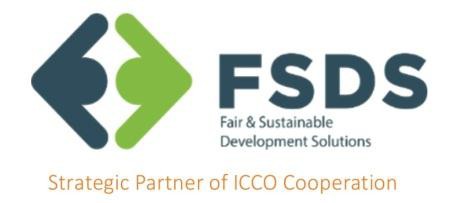 “Аялуу айылдык жамааттар үчүн азык-түлүк коопсуздугун жакшыртуу” долбоору алкагында мөмө-жемиш жана жашылча азыктарын кайра иштетүү  иш-чаранын колдонмосу БИШКЕК-2024Азык-түлүк коопсуздугу           Кыргыз Республикасында өлкөнүн азык-түлүк коопсуздугун камсыз кылуу актуалдуу көйгөйлөрдүн бири болуп саналат, ал Советтер Союзу тарагандан кийин курчуган. Экономикалык жана чарбалык байланыштардын үзулүшү, агро-өнөр жай комплексинин ырааттуу инфраструктурасынын жоктугу, айыл чарба шаймандарынын курч жетишсиздиги калкты негизги тамак-аш продуктылары менен жетиштүү өлчөмдө камсыз кылууну кыйындатат. Өлкө бир катар айыл чарба продукцияларын коңшу өлкөлөрдөн импорттоого аргасыз болуп, азык-түлүк менен камсыздоодо айрым көйгөйлөр жаралууда.          Кабыл алынган аныктамага ылайык, азык-түлүк коопсуздугу деп тамак-аш азыктарынын жетиштүү санда физикалык болушу, бул азыктарга жетүү мүмкүнчүлүгү жана республиканын бүткүл калкынын тамак-ашка болгон керектөөлөрүн канааттандыруу үчүн зарыл болгон көлөмдө керектөө түшүнүлөт.            Кыргызстандагы кырдаал парадоксалдуу: бардык негизги түрлөрү боюнча өзүн-өзү камсыз кылган өлкө ресурстары бар  — жер, суу, энергетика жана жумушчу күч, бирок өлкө өзүн-өзү толук камсыз кыла албайт. Кыргызстандын улуттук коопсуздук системасында азык-түлүк коопсуздугу өзгөчө орунду ээлейт. Анткени тамак-аштын болушу адамдын жашоосунун негизги көрсөткүчү болуп саналат. Бул күнүмдүк өлкөнүн ар бир тургуну үчүн зарыл, ал эми калктын тамактануу деңгээли жана сапаты анын социалдык-экономикалык өнүгүүсүн мүнөздөйт.            Азык-түлүк жана тамак-аш коопсуздугу тамак-аш азыктарынын адекваттуу жеткиликтүүлүгү (саны, сапаты, коопсуздугу жана социалдык-маданий жактан алгылыктуулугу боюнча) канааттандырарлык керектөөсү жана бардык адамдар тарабынан ар дайым сиңирүү болгондо жетишилди деп эсептелет.            Кирешенин өсүшү менен эң арзан жана жеткиликтүү тамак-аш азыктарына (нан азыктары, картошка, дан өсүмдүктөрү) чыгымдардын үлүшү төмөндөйт, ал эми мөмө-жемиштерге, этке, балыкка, мал майына чыгашалардын үлүшү өсөт. Ошол эле учурда эң жогорку калориялуу жана аш болумдуу тамак-аш азыктарынын (эт, малдын майы, сүт азыктары), ошондой эле углеводдор жана витаминдерге бай тамак-аштарды (жашылчалар, мөмөлөр) керектөө стандарттары менен салыштырганда, биз дагы эле рационалдуу тамактануудан абдан алысбыз.          Ошентип, азык-түлүк коопсуздугун камсыз кылуу тамак-аш өндүрүшүнүн натыйжалуулугун жогорулатуу, өлкөнүн калкы ата-мекендик өндүрүштөн 85% кем эмес азык-түлүк менен камсыздануу  жана бул азыктар экологиялык жактан таза болушу жана төлөөгө жөндөмдүүлүгүн жогорулатуу, ошондой эле жаныбарлардын жана өсүмдүктөрдүн ден соолугун коргоо.FSDS коомдук фонду              FSDS - долбоорунун алкагында ал аз камсыз болгон жана көп балалуу үй-бүлөлөргө азык-түлүк өндүрүүнү жана кайра иштетүүнү жакшыртууга жардам берет, ошондой эле жергиликтүү өз алдынча башкаруу органдарына айылды суу менен камсыздоо системасын калыбына келтирүүгө жана жакшыртууга жардам берет.            Долбоор башталгандан бери азык-түлүк коопсуздугу жаатында мыйзамдарды, стратегияларды жана максаттарды өркүндөтүү үчүн райондук жана улуттук кызыкдар тараптарга техникалык колдоо көрсөтүлдү.            2017-жылдан бери FSDS коомдук фонду мамлекеттик жана жергиликтүү өнөктөштөр менен биргеликте Кыргызстандын тамактануу сапатын жакшыртуу боюнча азык-түлүк коопсуздугу боюнча долбоорду ишке ашырууда.FSDS долбоордун максатыБүгункү күндө долбоор аркылуу азык-түлүк коопсуздугун жакшыртуу иретинде FSDS коомдук уюму дыйкандарга туруктуу киреше бере ала турган жана Кыргызстандын аймактарын өнүктүрүүгө салым кошо ала турган туруктуу айыл чарба системасын өнүктүрүүгө багытталган. Долбоордун кийинки этабына колдоо көрсөтүүчү иш-чараларды интеграциялоо менен, демилге узак мөөнөттүү ийгиликти жана өсүүнү камсыз кылуу менен башка аймактарда да кайталануучу моделди түзүүнү көздөйт. Биздин бенефициарлар Тамак-аш коопсуздугун жакшыртуу иш чаранын алкагында FSDS коомдук фонду фермердик топторду, кооперативтерди жана аялуу айылдык жаматтарды тандап иш чара аркылуу жардам көрсөтөт.FSDS азык-түлүк коопсуздугун жакшыртуу долбоордогу иш-чаралардын бири мөмө-жемиш жана жашылча азыктарын кайра иштетүү жана кургатуу болуп саналат.            Биздин уюм 2024-жылы жогоруда аталган иш менен алектенген фермерлер жана ишкерлер үчүн чакан гранттарды бөлөт, чакан гранттын суммасы 1200 евро (миң эки жүз евро) түзөт.Иш-чаранын максаты: заманбап техниканы жана технологияларды ишке киргизүү;мөмө-жемиш жана жашылча азыктарын кайра иштетүү көлөмүн жана атаандаштыкка жөндөмдүүлүгүн жогорулатуу;кайра иштетүү жана кургатуу боюнча чакан өнөр жайды жакшыртуу, кошумча инвестицияларды жана кредиттерди тартуу;кошумча жумуш орундарын түзүү;жергиликтүү деңгээлде айыл чарба тармагындагы ишкердикти жайылтуу жана стимулдаштыруу;Мелдештин шарттарыДолбоор Кыргызстандын баардык аймактарында жашаган адамдарга сынакка катышууга уруксат берилет (долбоорду ишке ашыруу мезгилинде камтуу кеңейет);Сынакка биргелешип катышып, өз долбоорун сунуштаган адамдардын тобу бир катышуучу болуп эсептелет. Сынакка бир катышуучу 1ден ашык эмес идея бере алат;Долбоордун наркынын 30%га чейинки өлчөмүндө биргелешип салым кошуу (совклад-400 евродон кем эмес жана жогоруу болушу керек) артыкчылык болуп саналат;Гранттык каражаттар долбоордун Кыргызстандын баардык аймактарында ишкердик чөйрөсүндөгү долбоорлорду каржылоого багытталган;Бизнес долбоорлорго гранттык колдоо материалдык колдоо түрүндө тапшырылат, FSDS керектүү жабдууларды, материалдарды, ж.б. алып берет;Сатып алынган жабдуулар, материалдар жана башка материалдар сынактын жеңүүчүлөрүнө FSDS ички жол-жоболоруна ылайык жеткирилет.Конкурстук комиссия жана сынактын этаптары           Конкурстук комиссия талапкерлердин долбоордук сунуштарына эксперттик баа берет, сынактын жыйынтыгын чыгарат жана ушул колдонмонун шарттарына ылайык жеңүүчүлөрдү аныктайт.            Сынактык комиссиянын курамы FSDS тарабынан аныкталат жана долбоордук сунуштарды баалоого чейин 10 күндөн кечиктирбестен FSDS-тин аткаруучу директору тарабынан бекитилет. Бул колдонмонун конкурсун өткөрүү тартиби жана этаптары, 3 этаптан түзүлөт:Биринчи этапПотенциалдуу катышуучуларга сынактын тартиби жана шарттары жөнүндө маалымат берүү;Конкурска катышуу үчүн арыздарды кабыл алуу. Тиркемелер катышуучулар тарабынан белгилүү бир убакыттын ичинде анкетаны толтуруу жолу менен берилет Тиркеме №1) жана FSDS office@fsds.kg электрондук дарегине жөнөтүлөт (“FNS Бизнес колдоо-мөмө-жемиш жана жашылча азыктарын кайра иштетүү” долбоордун алкагындагы сынакка арыз деп белгиленген болуш керек). Экинчи этапСынактын потенциалдуу катышуучуларынан өтүнмөлөрдү чогулткандан кийин FSDS экинчи этапка катышуу үчүн Текшерүү баракчасына (Тиркеме №2) ылайык өтүнмөлөрдү (кыска тизме) иштеп чыгат жана тандайт. FSDS алдын ала тандалган өтүнмөлөрдүн тизмесине ылайык долбоорлорду жеринде баалайт (Тиркеме №3).Үчүнчү этап Конкурстук комиссия долбоорлорду баалоо критерийлери боюнча баалайт (Тиркеме №4-Долбоорду баалоо формасы). Кошумчалай кетсек, FSDS жергиликтүү долбоорлорду баалоонун жыйынтыгы боюнча өзүнүн корутундуларын жана сунуштарын берет (Тиркеме №3). Жыйынтыгында конкурстук комиссия сынактын жеңүүчүлөрүн акыры аныктайт.Эгерде FSDS-тин ушул Колдонмо боюнча ишке ашыруу боюнча ички жол-жоболоруна таасир этиши мүмкүн болгон күтүлбөгөн факторлор келип чыкса, Аткаруучу директор бардык кызыкдар тараптарга билдирүү менен сынактын жыйынтыгына өзгөртүүлөрдү же толуктоолорду киргизүүгө укуктуу. Сынактын жыйынтыгы FSDS-тин аткаруучу директору тарабынан бекитилет. Зарыл болгон учурда Тендердик комиссия ушул колдонмого өзгөртүүлөрдү жана толуктоолорду киргизе алат. Тандоо критерийлери (минималдуу өтүнмө талаптары)Катышуучулар үчүн алдын ала тандоо критерийлери минималдуу талаптардан жана тандоо критерийлеринен турат. Долбоорлорду тандоо критерийлери текшерүү баракчасына ылайык бааланат (Тиркеме №2).Арыз формасына тиркемелерди, ошондой эле башка коштоочу документтерди окуу кыйынга турбашы керек.Сынактын тартиби жана этаптарыМониторинг жүргүзүү          FSDS долбоорлордун ишке ашырылышын көзөмөлдөйт, бардык жабдуулардын жана материалдардын болушун жана максаттуу пайдаланылышын, Гранттын максатына, ошондой эле долбоордо көрсөтүлгөн максаттарга жана милдеттерге ылайыктуулугун текшерет.          FSDS грант берилген күндөн тартып 3-жылдын ичинде Грант Алуучуга алдын ала кабарлоо менен же билдирбестен каалаган убакта мониторинг жүргүзө алат.         Мониторингдик отчетто Макулдашуунун шарттарынын аткарылышына канааттандырарлык эмес баа берүү грантты жокко чыгаруу жөнүндө маселени коюу үчүн негиз болуп саналат.Тапшырма мөөнөтү         Толтурулган бизнес-долбоорлордун формалары ушул колдонмолордо белгиленген мөөнөттөн кечиктирбестен электрондук түрдө берилиши жана катталышы керек (office@fsds.kg электрондук почта аркылуу: «Мөмө-жемиш жана жашылча азыктарын кайра иштетүү бизнес долбоору» аталышы менен жөнөтүшүнүз керек).Арыз берүүнүн акыркы мөөнөтү: 29-февраль 2024-ж., саат 17:00 чейинБизнес долбоорду көрсөтүлгөн электрондук адреске жөнөтөсүз: office@fsds.kg, Бизнес долбоор жөнүндө суроолор болсо ушул электрондук адреске жөнөтөсүз murat.dzholdoshbaev@fsds.kg           Долбоордун формасы, ошондой эле сынакка катышуу үчүн зарыл болгон башка документтер кыргыз же орус тилдеринде даярдалышы мүмкүн.         Бул конкурска катышуунун алкагында FSDS өткөрүлүп берилген бардык документтер, которуунун түрүнө карабастан, өтүнмө ээсине кайтарылып берилиши же өзгөртүлүшү мүмкүн эмес. Конкурстук комиссиянын корутундусу жана андан кийинки каржылоо FSDS ички саясатына ылайык ишке ашырылат.ТиркемеТиркеме №1 Арыз формасыТиркеме №2 Текшерүү формасы Тиркеме №3 Мониторинг жана балооТиркеме№4 Баалоо критерийлери жана конкурстук комиссиянын баалоонун формасыТиркеме №1-Арыз формасы Тиркеме №2 -Текшерүү формасыТиркеме №3 - Мониторинг жана балооБул тиркеме бизнести жеринен балоого жана текшергенге түзүлгөнРейтинг: өтүнмө ээсинин берген долбооруна дал келет (+) / дал келбейт (-). **Сүрөттөр ар бир бизнес-план үчүн талап кылынат.Тиркеме№4 Баалоо критерийлери жана конкурстук комиссиянын баалоонун формасыБаалоо критерийлеринин сүрөттөлүшү:Бизнес/стартап долбоорлорун баалоо формасыСтартап долбоорунун аталышы: Датасы: *Ар бир критерий конкурстук комиссиянын мүчөлөрү тарабынан 1ден 10го чейинки балл менен бааланат, мында 1 эң төмөнкү балл, 10 эң жогорку балл.Комментайрилер (кошумча рисктер) : №Иш-чараЖоопту тарапМөөнөтүЭскертүү1Конкурсту жарыялооFSDSЖарнама дизайнын иштеп чыгуу.2Сынактын биринчи этабын өткөрүү - Бизнес долбоорлорду кабыл алууFSDSТиркемелер кабыл алынууда3Конкурстук тандоонун экинчи этабын өткөрүү - Сынактын негизги талаптарына жооп берген бизнес-долбоорлорду тандоо (кыска тизме);FSDSТекшерүү баракчасына ылайык бизнес-долбоорлорду тандоо (2-тиркеме); ылайык кыска тизмеге киргизилген долбоорлорду баалоо 3-тиркеме.4Конкурстук тандоонун үчүнчү (акыркы) этабын өткөрүү - баалоо критерийлери боюнча конкурстук комиссия тарабынан бизнес-долбоорлорду баалоо - Жеңүүчүлөрдү жарыялоо.FSDSКонкурстук комиссия тарабынан жеринде баа берүү жана баалоо жүргүзүүнүн графигинде өзгөртүүлөр болушу мүмкүн5Бизнес долбоорлорду каржылооFSDSFSDS бизнес-долбооруна ылайык керектүү жабдууларды жана материалдарды сатып алат6Бизнести мониторинг жана баалоо мөөнөтү FSDSСтартаптарды/долбоорлорду көзөмөлдөө жана мониторинг жүргүзүүЖеке маалыматЖеке маалыматАты-жөнүЖашаган адреси (регион,шаар,айыл)Уюлдук телефон Арыз берүүчү (юридикалык/жеке жак)Долбоор боюунча маалыматДолбоор боюунча маалыматБизнес пландын аталышыБизнестин түрү Жаны бизнесби (Ооба/Жок)Учурдагы бизнесби (Ооба/Жок)Долбоордун жалпы бюджетиСиздин 30 % салымыңыз (400 евродон кем эмес жана жогоруу) 1200 евронун ичинде FSDSден суралган сумма бы (көрсөтүлгөн гранттын суммасына кандай жабдууларды алууну күтөсүз)Сүрөт (учурда колдоно турган жабдууларды сүрөткө тартыныз, иштеп жаткан ордунузду, продукцияны сүрөт жүзүндө көрсөтүп бергиле)№Иш-чара                               Бар/Жок                               Бар/Жок1Арыз формасы2Бизнес-план (анын ичинде арыз ээсинин паспорту, иш планы, бюджет, ж.б.).3FSDS-тен суралган сумма 1200 евронун чегиндеби 4Ээсинин 30% салымы (400 евродон кем эмес жана жогоруу)5Бизнес-долбоор долбоордун пилоттук аймактарында жайгашканбы 6Тестирлөөнүн натыйжалары жана бизнес-пландын ишке жарамдуулугун негиздөө (изилдөө, сурамжылоо, максаттуу, тесттик сатуу ж.б.)Баалоо критерийлериБизнес план №1Бизнес план №2Бизнес план №3Мотивация деңгээлиСатуу каналдарыИш кагаздарын жүргүзүү (отчет)Техникалык жабдуулар/ Инфраструктура/ ЖабдууларДолбоордун суммасыКыйынчылыктар/ КомментарийлерӨзгөчө комментарийлер Баалоо критерийлериКөрсөткүчтөр МаркетингБизнес-пландын атаандаштыкка жөндөмдүүлүгү- рыноктун керектөөлөрүн иштеп чыгуу (бизнес-идеянын продуктысына/кызматына/буюмуна суроо-талапты жана кардарлардын сатып алуу жөндөмдүүлүгүн баалоо)МаркетингИшке ашырууга бизнес-пландын даярдыгыРесурстар, жайгашкан жер ж.б.Экономикалык критерийлерБизнес-пландын өзүн актоо мөөнөтү-рентабелдүүлүк - реалдуу өндүрүштүк, каржылык жана инвестициялык планЭкономикалык критерийлерИнвестиция үчүн жагымдуулук- масштабды кеңейтүү жана кошумча инвестицияларды тартуу потенциалыНатыйжалуулукБюджеттин натыйжалуулугу- суралган сумма, суралган сумманын максаты - долбоордун наркынын 30%га чейин кошумча салымыНатыйжалуулукКоомдук натыйжалуулук-кошумча жумушчу орун түзүүКошумча критерийлерДолбоордун инновациясы-толугу менен жаңы же модернизацияланган продукт/кызмат, бирок ошол эле учурда кардарлардын суроо-талабына жана сатып алуу жөндөмдүүлүгүнө багытталганКошумча критерийлерДолбоор башка региондорго эффект бере алабы -өлкөнүн башка аймактарында бизнес моделдин ишке ашуусуКритерийдин аталышыКритерий баллы/критерийдин мааниси(1 – эң төмөнкү балл, 10 – эң жогорку)Бизнес-пландын атаандаштыкка жөндөмдүүлүгү (рыноктун керектөөлөрүн иштеп чыгуу, бизнес-идеянын продуктысына/кызматына/буюмуна суроо-талапты жана кардарлардын сатып алуу жөндөмдүүлүгүн баалоо)Ишке ашырууга бизнес-пландын даярдыгы (ресурстар, жайгашкан жер ж.б.)Бизнес-пландын өзүн актоо мөөнөтү (рентабелдүүлүк - реалдуу өндүрүштүк, каржылык жана инвестициялык план)Инвестиция үчүн жагымдуулук (масштабын кеңейтүү жана кошумча инвестицияларды тартуу потенциалы)Бюджеттин натыйжалуулугу (суралган сумма, суралган сумманын максаты, долбоордун наркынын 30%га чейин кошумча салым.)Натыйжалуулугу(Кошумча жумуш орундар)Жалпы упай: